УВАЖАЕМЫЕ ВЫПУСКНИКИУО «МОЗЫРСКИЙ ГОСУДАРСТВЕННЫЙ ПЕДАГОГИЧЕСКИЙ УНИВЕРСИТЕТимени И.П. ШАМЯКИНА»!Редакция web-сайта университета формирует банк данных о выпускниках и приглашает Вас принять участие в проекте «ВЫПУСКНИКИ – ГОРДОСТЬ УНИВЕРСИТЕТА». Для участия в проекте заполните, пожалуйста, анкету и отправьте на наш электронный адрес: sajtmzr@mail.ru.Анкета выпускникаБлагодарим за сотрудничество!1Фамилия, имя, отчество 
(с указанием фамилии на момент обучения в вузе)Пархоменко Николай Федорович2Место проживания на момент поступления в вуз (достаточно названия населенного пунктаМозырь3Место проживания в настоящее время вуз (достаточно названия населенного пункта)Мозырь4Год окончания вуза19805Специальность по дипломуУчитель физики и математики6Форма обучениядневная7В настоящее время Вы работаете по специальности?Да8Какую должность Вы занимаете 
в настоящее время?Педагог дополнительного образования,высшая категория.Центр технического творчества детей и молодёжи.Объединение по интересам-‘’Электроника и компьютер’’9Презентация Вашего педагогического опытаhttps://www.youtube.com/watch?time_continue=4&v=DvEvwnf_n4A http://www.mazyr.by/2013/11/mozyrskie-elektroniki/10Ваше фото (можно в сравнении на момент окончания вуза и в настоящее время)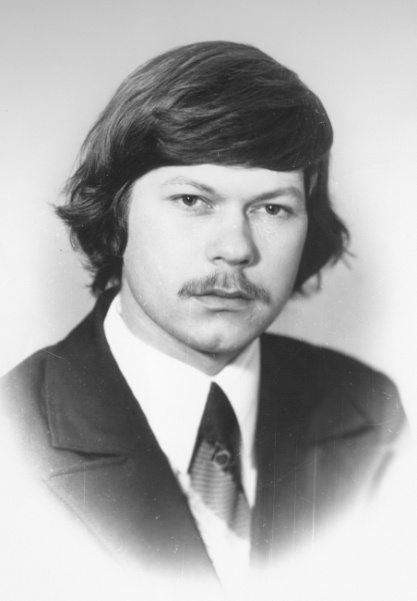 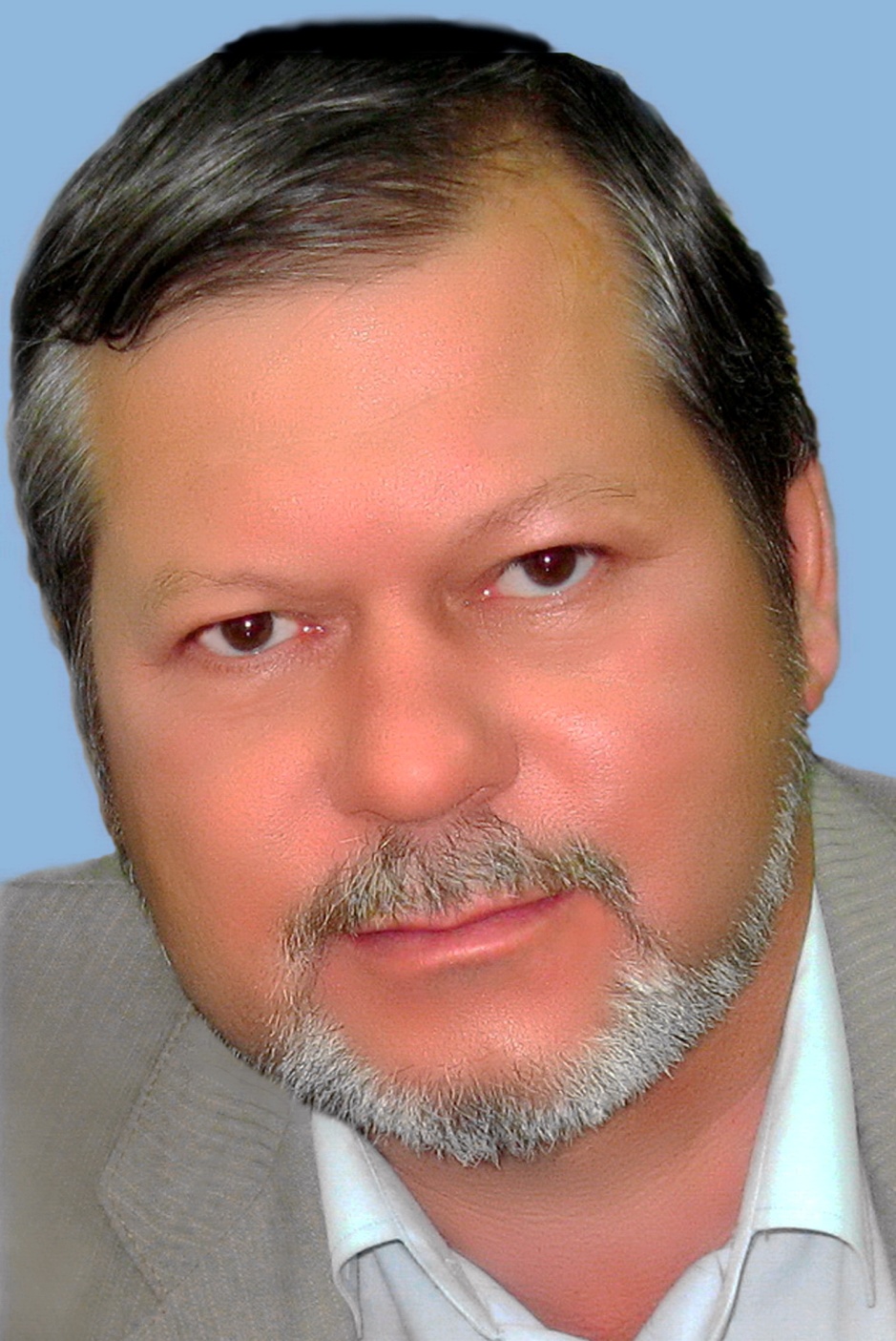 11Ваш E-mailParxom57@mail.ru